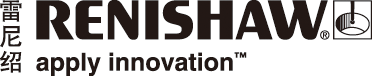 雷尼绍Equator™比对仪助力纯电动和混合动力汽车生产EMO汉诺威2019欧洲机床展即将举办，届时诚邀您莅临雷尼绍展台，现场观看多台Equator比对仪如何对多种纯电动汽车 (EV) 和混合动力汽车中的发动机与传动系统零部件进行比对测量。Equator比对仪已进驻世界各地的众多工厂，全天候为这些零部件的质量保驾护航。在过去几年中，雷尼绍在全球售出数千台Equator比对仪，客户遍及整个欧洲、美洲和亚洲汽车市场。随着EV汽车的研发和生产力度大幅提高，检测要求也相应增加，而这正是Equator比对仪发挥才能的用武之地。此外，Equator比对仪还由经验丰富的应用工程师团队提供支持，并且针对各种制程需求提供多种软件和硬件选项。EV零部件检测性能可靠目前，在生产线和加工单元中，在生产期间使用Equator比对仪进行制程控制的零部件有EV电动机、发电机、传动齿轮和外壳。其中，最典型的是电机定子 — Equator比对仪可采用具备高速扫描功能的
SP25测头，同时搭配雷尼绍功能强大的MODUS编程软件，十分适合评估组装好的EV电机定子的内径和同心度是否满足尺寸、位置和几何公差要求 — 这对于保证电机效率十分关键。在同一台Equator比对仪上还可以使用雷尼绍TP20触发式测头采集单点数据，速度可达每秒3个点，极为适合对定子压片上多个边缘点的相对位置进行比对测量。通过制程控制及时修正制程所有Equator比对仪型号均可选装IPC（Intelligent Process Control — 智能化制程控制）软件，这是一款基于众多行业最终用户的丰富反馈开发的软件。IPC可持续监控和自动调整加工操作，确保工件尺寸接近标称值且在制程控制限值内。这一对制程偏移的校正能力可提高工件质量和制造效率，从而降低废品率和质保成本。自动化制造单元与手动测量站Equator比对仪经过快速配置即可达到与专用量具系统相同的测量效果。随着近年来汽车设计周期越来越短，工件特定量具存在着重新设计耗时良久、返工成本高昂，甚至面临报废的巨大风险；与之相比，Equator比对仪便具备了重要优势 — 能够快速有效地重新部署到新的生产线和制造单元中。此外，随着工厂自动化需求日益提高，Equator比对仪主机还可完美集成机器人和传送带。全新EQ-ATS（Equator比对仪自动传送系统）可与Equator 300和Equator 500比对仪配套使用。如此，可以在测量前先将工件装载到比对仪前方，随后该传送系统便可通过控制程序自动将工件送入测量空间，测量完成后，又可自动取出工件。在某些情况下，特别是在恶劣环境中，Equator比对仪可放置在选装的外罩中；还可安装EQ-ATS系统，方便在机器空间外安全、轻松地装载工件。如需了解雷尼绍参展EMO汉诺威2019的更多信息，请访问www.renishaw.com.cn/emo2019详情请访问www.renishaw.com.cn/gauging-完-关于雷尼绍雷尼绍是世界领先的工程科技公司之一，在精密测量和医疗保健领域拥有专业技术。公司向众多行业和领域提供产品和服务 — 从飞机引擎、风力涡轮发电机制造，到口腔和脑外科医疗设备等。此外，它还在全球增材制造（也称3D打印）领域居领导地位，是英国唯一一家设计和制造工业用增材制造设备（通过金属粉末“打印”零件）的公司。雷尼绍集团目前在36个国家/地区设有80个分支机构，员工逾5,000人，其中3,000余名员工在英国本土工作。公司的大部分研发和制造均在英国本土进行，在截至2018年6月的2018财年，雷尼绍实现了
6.115亿英镑的销售额，其中95%来自出口业务。公司最大的市场为中国、美国、德国和日本。了解详细产品信息，请访问雷尼绍网站：www.renishaw.com.cn关注雷尼绍官方微信（雷尼绍中国），随时掌握相关前沿资讯：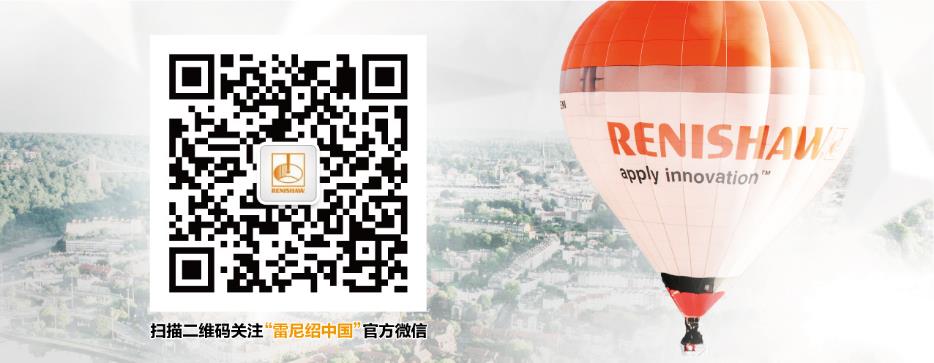 